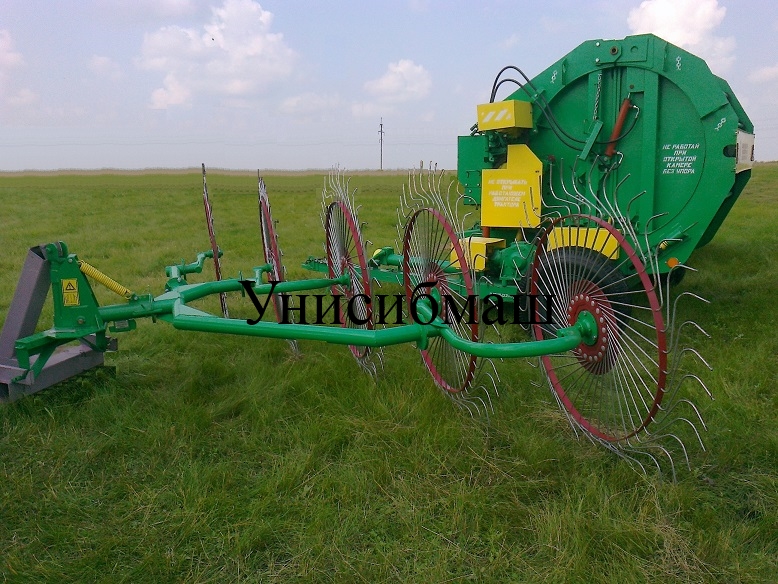     Грабли колесно-пальцевые серии ГКН относятся к разряду миниграблей предназначенных для небольших фермерских хозяйств и ЛПХ . Навешиваются на трактор с помощью трехточечной навески. Обеспечивают высокое качество сбора травы в рыхлый, нескрученный валок. Система амортизации граблей ГКН позволяет сгребающим колесам легко адаптироваться к любому рельефу почвы для сгребания, ворошения или оборачивания.
   Грабли ворошилки ГКН имеет высокую прочность за счет применения толстостенной трубы. Независимые и взаимозаменяемые сгребающие колеса смонтированы на конических роликоподшипниках, что дает высокую надежность конструкции.
   Форма пальцев обеспечивает контакт с почвой одномоментно нескольких пальцев и их бережное воздействие на почву, гарантируя чистоту сбора травы в рыхлый, нескрученный валок (в т.ч. люцерны);Основные преимущества граблей ворошилок колесно-пальцевых навесных ГКН-4,3; 3,3 производимых предприятием Унисибмаш:- пальцы имеют особую изогнутую форму изготовленные из качественной пружинной стали диаметром 7 мм, что позволяет пальцам работать на кручение в двух плоскостях без поломок даже при попадании камней;
- независимые и взаимозаменяемые сгребающие колеса смонтированы на конических роликоподшипниках, а не на капроновых втулках, что дает высокую надежность конструкции в целом;
- валок не загрязняется землей и камнями, за счет снятия нагрузки с пальцев граблей компенсирующими пружинами;
- грабли без потерь убирают высоко и низкоурожайные травостои, за счет расположения колес перекрывающих на половину предыдущее;
- несколько операций выполняются одной машиной: сгребание, ворошение и оборачивание;
- большая маневренность, легкость транспортировки, идеально работают на склонах;
- грабли позволяют убирать скошенную массу с высокой скоростью до 20 км/ч
- грабли просты и надежны в эксплуатации;
- агрегатируются с тракторами малой мощности Т-25 и аналоги.МодельГКН-3,3ГКН-4,3Тип изделиянавесныенавесныеШирина захвата при сгребании, м3,34,3Ширина захвата при ворошении, м3,95,2Рабочая скорость, км/часдо 20до 20Количество рабочих колес56Диаметр рабочего колеса, м1,41,4Ширина транспортная, м не более2,02,2Агрегатируется с трактором25 л.с.25 л.с.Вес, кг190220